                                                                                     StundeThema: Die Familie. Rodzina.I. Posłuchajcie.https://www.youtube.com/watch?v=iR4bBNyzW9Mhttps://www.youtube.com/watch?v=hnyjrVuZYbcII. Wykonajcie ćwiczenia na platformie LearningAppshttps://learningapps.org/2281328https://learningapps.org/3120401III.  Wykonajcie ćwiczenia online:SuperKidhttps://www.superkid.pl/niemiecki-rodzina-gra-wisielecIV. Kto jest na obrazku? Podpisz!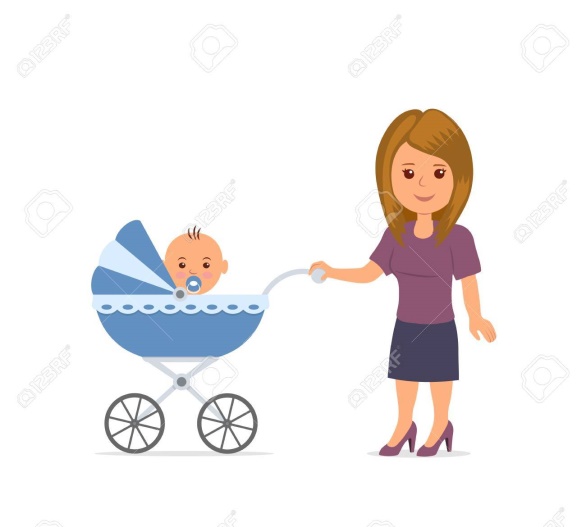 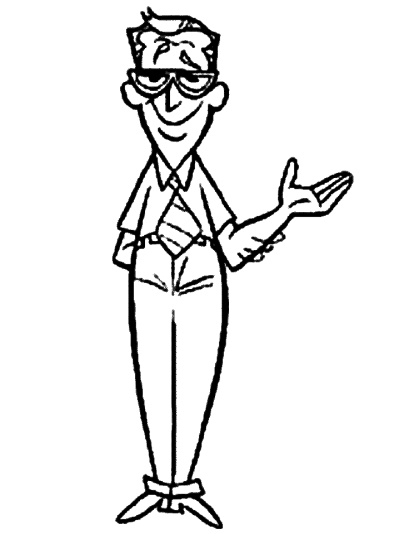 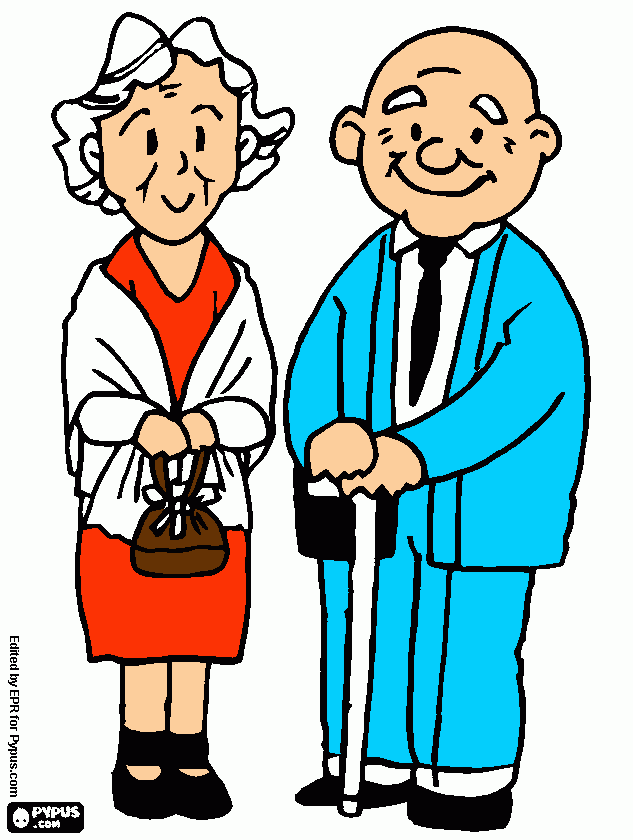 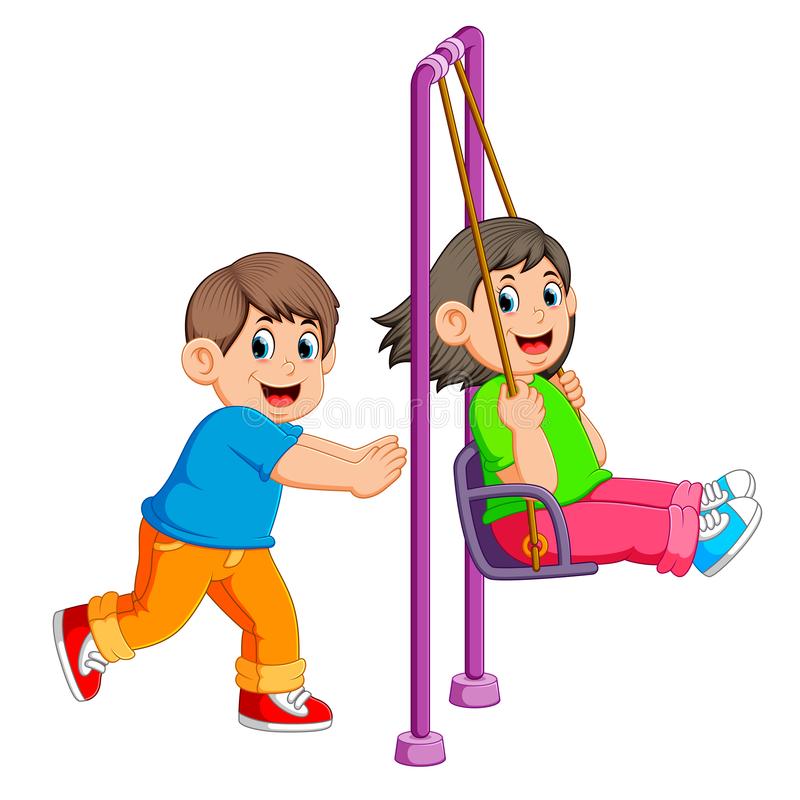 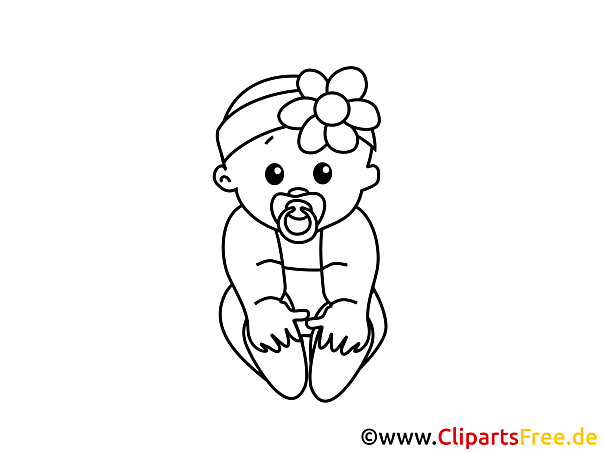 